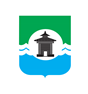 15.02.2022 года № 285РОССИЙСКАЯ ФЕДЕРАЦИЯИРКУТСКАЯ ОБЛАСТЬДУМА БРАТСКОГО РАЙОНАРЕШЕНИЕО внесении ходатайства о награждении Почетной грамотой Законодательного Собрания Иркутской областиРуководствуясь статьями 8, 32 Закона Иркутской области от 24.12.2010 года № 141-ОЗ «О наградах Иркутской области и почетных званиях Иркутской области», статьями 30, 46 Устава муниципального образования «Братский район», на основании ходатайства председателя Думы Братского района Светланы Викторовны Коротченко, Дума Братского районаРЕШИЛА:1. Внести в Законодательное Собрание Иркутской области ходатайство о награждении Почетной грамотой Законодательного Собрания Иркутской области Ильюченко Натальи Анатольевны – главы Кежемского муниципального образования Братского района Иркутской области за инициативу и успехи в развитии местного самоуправления в Иркутской области.2. Настоящее решение подлежит официальному опубликованию в газете «Братский район» и размещению на официальном сайте администрации муниципального образования «Братский район» – www.bratsk.raion.ru.3. Контроль за выполнением настоящего решения возложить на постоянную депутатскую комиссию по регламенту, мандатам и депутатской этике Думы Братского района.Председатель Думы Братского района                                                                                  С. В. Коротченко Утверждено постановлением Законодательного Собрания Иркутской областиот№Х О Д А Т А Й С Т В Оо награждении Почетной грамотой Законодательного Собрания  Иркутской областиВносится Думой муниципального образования «Братский район»                                                      						(наименование инициатора ходатайства)1. Фамилия      Ильюченко                                                                                                           имя, отчество  Наталья Анатольевна2. Должность, место работы Глава Кежемского муниципального образования Братского района Иркутской области (точное наименование организации с указанием организационно-правовой формы и должности) (число, месяц, год)5. Место рождения пос. Шумихинский Шумихинского р-на Пермской обл.            6. Образование Братский индустриальный институт, 1996 год.                                          (наименование учебного заведения, год окончания)7.  Ученая степень, ученое звание, воинское звание, специальное звание сотрудника полиции, милиции нет.8. Какими наградами награжден(а) и даты награждений: -Благодарственное письмо Службы записи актов гражданского состояния Иркутской области, 2007 год;- Благодарность Главного управления МЧС России по Иркутской области, 2013 год;- Почетная грамота мэра Братского района, 2015 год;- Благодарственное письмо мэра Братского района, 2016 год;- Благодарственное письмо мэра Братского района, 2017 год;- Грамота военного комиссара Иркутской области, 2020 год;- Грамота военного комиссара города Братска Иркутской области, 2020 год;- Благодарственное письмо мэра Братского района, 2020 год;- Благодарственное письмо Секретаря Генерального совета Партии «Единая Россия», 2020 год;- Грамота директора ОГКУ «Центр занятости населения города Братска», 2021 год.9. Домашний адрес: 665790, Иркутская область, Братский район, п. Кежемский, ул. Радищева д.2 кв.210. Трудовая деятельность (включая учебу в высших и средних специальных учебных заведениях, военную службу)Сведения в пунктах 1 – 10 соответствуют данным общегражданского паспорта, трудовой книжки, дипломов о получении образования и военного билета.Руководитель кадрового подразделенияВедущий специалист администрации Кежемского сельского поселения          11. Описание достижений и заслуг гражданина, являющихся основаниями  для возбуждения вопроса о награждении, предусмотренными частью 1 статьи 8 Закона Иркутской области от 24 декабря 2010 года № 141-ОЗ «О наградах Иркутской области и почетных званиях Иркутской области» (заполняется один или несколько пунктов с указанием фактов и обстоятельств, послуживших основаниями для награждения. Указание исключительно фактов трудовой (профессиональной) деятельности не допускается)1) существенный вклад в развитие законодательства Иркутской области, развитие парламентаризма и укрепление межпарламентских связей в Иркутской области2) существенный вклад в обеспечение прав и свобод жителей Иркутской области, инициатива и успехи в развитии местного самоуправления в Иркутской областиИльюченко Наталья Анатольевна является главой Кежемского сельского поселения с 2012 года. Общий трудовой стаж составляет – более 30 лет, муниципальной службы -  14 лет.За период работы главой Кежемского сельского поселения Наталья Анатольевна зарекомендовала себя грамотным, предприимчивым руководителем с высоким уровнем ответственности, дисциплинированности. Она умело выстраивает взаимоотношения как в коллективе, так и с руководителями организаций и предприятий, которые расположены на территории поселения. Всегда выслушивает каждого жителя с его проблемой, окажет посильную помощь. Знает все проблемы поселения и своевременно находит пути их решения.Ильюченко Натальей Анатольевной проделана огромная работа и достигнуты успехи в решении вопросов местного значения на территории Кежемского сельского поселения. Начиная с 2013 года в муниципальном образовании была организована и проводилась работа по развитию добровольной пожарной охраны.В 2017 году на территории поселения было образовано муниципальное казённое учреждение «Муниципальная пожарная охрана Кежемского сельского поселения». Вместо одной пожарной машины, обслуживающей ранее два поселка, создано полноценное учреждение с подразделениями в каждом населенном пункте, с тремя единицами техники, расширен штат, созданы условия для круглосуточного несения дежурства, обновлена материально-техническая база, в том числе установлена система видеонаблюдения. Благодаря этому летом 2017 года удалось предотвратить угрозу перехода лесного пожара на п.Мамырь Кежемского муниципального образования. За период работы Натальи Анатольевны Кежемское муниципальное образование одно из первых среди поселений Братского района, два раза участвовало в реализации мероприятий по переселению граждан из аварийного жилого фонда. В период с 2014 по 2017 годы в рамках муниципальной программы «Переселение граждан Кежемского муниципального образования из ветхого и аварийного жилищного фонда на период 2014-2019 годов» в новые построенные благоустроенные дома были переселены 5 семей. В 2018 году в рамках реализации муниципальной программы «Переселение граждан из жилых помещений, расположенных в зоне Байкало-Амурской магистрали, признанных непригодными для проживания, и (или) жилых помещений с высоким уровнем износа (более 70 процентов) на территории Кежемского муниципального образования Братского района Иркутской области на 2018-2020 годы» на территории п.Кежемский было построено три индивидуальных жилых дома, впоследствии переданных гражданам по договорам социального найма, тем самым улучшены жилищные условия ещё трех семей. Всего было введено в эксплуатацию 420,2 кв.м. нового благоустроенного жилья, такой же объем аварийного жилого фонда расселен и снесен. В настоящее время активно ведется сотрудничество с администрацией МО «Братский район» по продолжению начатой работы по переселению граждан из аварийного жилого фонда, оформлены документы на несколько земельных участков под строительство нового жилья. В 2017 году по программе «Чистая вода» был проведен капитальный ремонт инженерных сетей водовода круглогодичного действия в п.Кежемский. В результате часть металлических труб 1960 года прокладки была заменена на современные полиуретановые, что позволило существенно уменьшить возникновение аварийных ситуаций на действующем водоводе.Глава грамотно сотрудничает с руководителями крупных предприятий, осуществляющих свою хозяйственную деятельность на территории Кежемского муниципального образования, благодаря чему указанные организации систематически оказывают спонсорскую помощь поселению в решении вопросов местного значения.Летом 2018 года благодаря предприимчивым действиям Ильюченко Н.А. удалось произвести отсыпку гравием, предоставленным на безвозмездной основе руководством ОАО «РЖД», части автодорог общего пользования в п.Кежемский, тем самым был осуществлен текущий ремонт автомобильных дорог. По программе мероприятий «Народные инициативы» был приобретен трактор-экскаватор-бульдозер, с помощью которого удается поддерживать в удовлетворительном состоянии автомобильные дороги в населенных пунктах поселения, производя их своевременное грейдирование в летний период и расчистку от снежного покрова зимой.  В 2021 году в муниципальном образовании совместно с ОГКУ «УСЗН по Братскому району» проведена масштабная работа по оказанию населению мер социальной поддержки в виде социальных контрактов. Всего по Кежемскому сельскому поселению было заключено 28 социальных контрактов, что является наивысшим показателем среди всех муниципальных образований Братского района.С целью организации культурного досуга граждан на территории населенных пунктов в 2019 и 2021 годах установлены сертифицированные детские игровые площадки. В 2022 году в рамках муниципальной программы «Устойчивое развитие сельских территорий» планируется реализовать проект по благоустройству общественной территории – парковой зоны отдыха в п.Кежемский – с целью создания современного комфортного места для проведения досуга населения. Финансирование данного проекта составляет 2 800 000 рублей. Соглашение между Кежемским муниципальным образованием и министерством сельского хозяйства Иркутской области в настоящее время находится на согласовании.Всегда требовательна к себе и окружающим, инициативна.За свой труд Наталья Анатольевна неоднократно награждалась грамотами и благодарственными письмами разного уровня.Дума Братского района считает, что Ильюченко Наталья Анатольевна за инициативу и успехи в развитии местного самоуправления в Иркутской области достойна награждения Почетной грамотой Законодательного Собрания Иркутской области.3) достижения в сфере охраны общественной безопасности и правопорядка на территории Иркутской области 	4) значительные успехи в организации предпринимательской деятельности в Иркутской области5) достижения в организации благотворительной и попечительской деятельности в Иркутской области	6) значительный вклад в развитие экономики, производства, искусства, культуры, образования, науки, техники, здравоохранения, физической культуры и спорта, социального развития, охраны окружающей среды в Иркутской области7) успехи в решении вопросов социально-экономического развития Иркутской области, активная общественно-политическая  деятельность в Иркутской областиИнициатор ходатайстваПредседатель Думы Братского районаС.В. Коротченко                                                                                                                                                   (подпись)«____»____________ 2022 года                                                       М.П.                                                                                                                                               (при наличии)3. Полженский4. Дата рождения09 ноября 1965 годаМесяц и год(м.г.)Месяц и год(м.г.)Должность с указанием названия организации (в соответствии с записями в дипломах о получении образования, военном билете, трудовой книжке)поступленияуходаДолжность с указанием названия организации (в соответствии с записями в дипломах о получении образования, военном билете, трудовой книжке)10.198205.1983Начальник ВСУ, Дальнинский с/совет11.198301.1984Ученик радиоператора, Средний леспромхоз УЛЗП п/о УИЛПК01.198406.1984Няня д/сада, Средний леспромхоз УЛЗП п/о УИЛПК10.198405.1990Пионервожатая Дальнинской средней школы, Н-Илимское Районо19901996Учеба в Братском индустриальном институте05.199008.1990Воспитатель д/сада, ПО Усть-Илимский ЛПК Средний комплексный леспромхоз08.199010.1992Маляр 3 раз., ПО Усть-илимский ЛПК Средний комплексный леспромхоз10.199205.1994Контролер 3 разряда, ПО Усть-Илимский ЛПК Средний комплексный леспромхоз05.199403.1996Бухгалтер Дальнинский ЛЗП, ПО Усть-Илимский ЛПК Средний комплексный леспромхоз03.199604.1997Мастер лесозаготовок в/склада АООТ «Средний КЛПХ»04.199708.1999Бухгалтер 2 кат. АООТ «Средний КЛПХ»09.199910.1999Бухгалтер 2 кат. КЛПХ, СП Средний КЛПХ ОАО ПО Усть-Илимский лесопромышленный комплекс10.199901.2001Бухгалтер 2 кат. отдела бухгалтерского учета, СП Средний КЛПХ ОАО ПО Усть-Илимский лесопромышленный комплекс02.200106.2001Бухгалтер 2 категории отдела по учету производственных запасов управления бухгалтерского учета сектора леспромхозов сплавной зоны, СП Средний КЛПХ ОАО ПО Усть-Илимский лесопромышленный комплекс08.200212.2005Специалист 2 категории администрации п. Дальний, Администрация Нижнеилимского района01.200612.2007Глава администрации Дальнинского сельского поселения09.201110.2012Учитель истории и обществознания МОУ «Мамырская СОШ»10.2012По настоящее времяГлава Кежемского муниципального образования Братского района Иркутской области______________________Е.С. Саврикова«____» ____________ 2022 годаМ.П.(печать кадрового подразделения или организации при наличии)